OPERASIONAL AMPLIFIER (OM-AMP)Operasi Amplifier adalah suatu penguat linier dengan penguatan tinggi.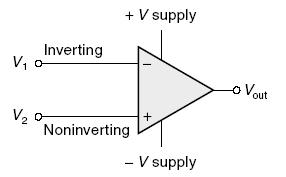 Gambar 2.1. Simbol op-ampGambar 2.1 adalah simbol op-amp dengan dua input (V1 and V2) dan satu output (Vout). Op-amp membutuhkan dua input power-supply, yaitu +12 V dan –12 V. Kebanyakan op-amp sebagai differential amplifiers, dimana penguatan dilakukan pada perbedaan (selisih) V1 and V2. Berikut perumusan 2.1:	(2.1)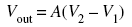 Dimana :Vout = tegangan outputA = Penguatan open-loopV1 = input inverting V2 = input noninverting 3.1 Voltage FollowerVoltage follower biasanya didefinisikan sebagai rangkaian dengan penguatan 1 atau kurang dengan output mengikuti input. Berikut gambar rangkaian voltage follower.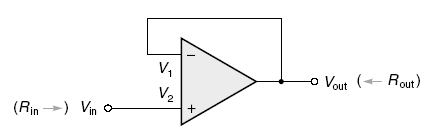 Gambar 2.2. Rangkaian op-amp voltage follower Dengan Rin yang tinggi dan Rout yang rendah operasi voltage follower dapat dijelaskan sebagai berikut:Pada rangkaian Vout terhubung ke V1; kemudian, Vout = V1. sehingga:	(2.2)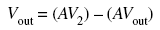 Penyelesaian untuk Vout diproleh:	(2.3)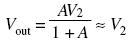 3.2 Inverting AmplifierInverting amplifier merupakan konfigurasi yang banyak digunakan pada op-amp. Gambar 3.3 menunjukkan rangkaian inverting amplifier. Disebut Inverting amplifier karena sinyal input dimasukkan pada input inverting dan fasa output yang dihasilkan berbeda dengan fasa input. Gambar 2.3. Rangkaian Inverting AmplifierArus input:	(2.4)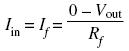 Tegangan output dapat diperoleh dengan persamaan: 	(2.5)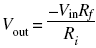 dimana:Rf = nilai resistor feedbackRi = nilai resistor input sehingga dari persamaan diatas dapat diperoleh persamaan untuk menghitung besar penguatan.Sehingga penguatan tegangan untuk inverting amplifier adalah:3.3 Noninverting AmplifierAdakalanya dibutuhkan suatu penguatan tanpa membalik fasa. Gambar 2.4 adalah rangkaian op-amp noninverting, dimana input dimasukkan pada input noninverting.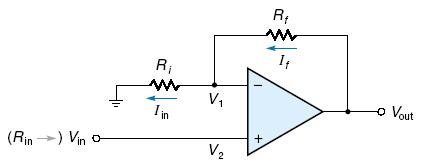 Gambar 2.4. Rangkaian NoninvertingArus input dapat diperoleh dengan persamaan : 	(2.6)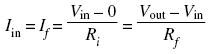 Tegangan output dapat diperoleh dengan persamaan:	(2.7)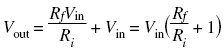 sehingga dari persamaan diatas dapat diperoleh persamaan untuk menghitung besar penguatannya.Besar penguatan tegangan untuk non-inverting amplifier adalah: